Petak, 5.11.2021.HRVATSKI JEZIKLJUBAZNOST UVIJEK POBJEĐUJE, MARIJA KRMPOTIĆZa početak, usmeno odgovori na moja pitanja: Znaš li što znači kada je netko ljubazan? Prema kome si ti ljubazan? Danas ćeš pročitati pjesmu Ljubaznost uvijek pobjeđuje. Otvori udžbenik na 80.strani i pročitaj pjesmu. Nakon što si pročitao, usmeno odgovori na pitanja pod RAZGOVARAM – RAZUMIJEM i POVEZUJEM. Zatim riješi zadatak pod STVARAM i pročitaj kada i zašto se obilježava dan ljubaznosti. Riješi radnu bilježnicu na 38. i 39.strani i prepiši plan ploče. 	LJUBAZNOST UVIJEK POBJEĐUJE					MARIJA KRMPOTIĆVrsta teksta: pjesmaPjesma ima jednu kiticu. TEMA: važnost ljubaznosti13.11.- Dan ljubaznostiRIMA: (ispiši samostalno)PRILAGOĐENI PROGRAM – pročitati navedenu pjesmu, riješiti zadatke u udžbeniku i radnoj, prepisati plan ploče. MATEMATIKAPRAVI KUT – obradaDanas ćeš morati uložiti malo više truda jer ćeš sam naučiti što je to pravi kut. Otvori udžbenik na 34.strani, riješi pod ZNAM. Zatim prati upute uokvirene u žutom i nadopuni što ti je zadano. Kako bi ti bilo što jasnije, pogledaj video: https://www.youtube.com/watch?v=5G73Z9M8EVsNakon toga, prepiši plan ploče.Riješi udžbenik na 35.strani i zbirku na 34.strani (naslov Pravi kut (1)). PRILAGOĐENI PROGRAM – pročitati što je pravi kut, riješiti zadatke u udžbeniku, zbirci i prepisati plan ploče.Plan ploče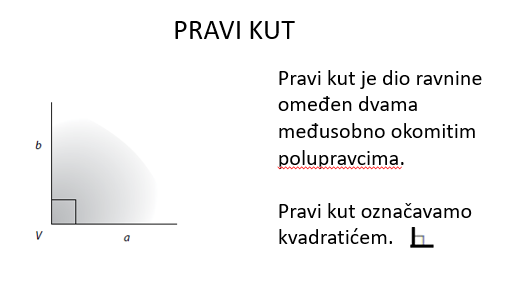 